Maryland Agriculture Teachers Association Spreading the Word Award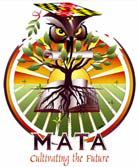 The MATA Spreading the Word Award is designed to recognize MATA members (regular and associate) who publicize activities of agricultural education.Requirements for Nominations/Applications:Must hold current membership in MATA (regular or associate)Year of recognition must be from one academic year.The deadline to submit your nomination is April 15th.  Nominations can be submitted to Michael Harrington at michael.harrington@fcps.org.  The nominations will be reviewed and the nominations, and their immediate administrators and supervisor will be notified.  The MATA Teacher of Teachers Award will be presented at the MATA Summer Conference Awards Presentation.Information on NomineeName 			___________________________________________________Email			___________________________________________________Phone Number	___________________________________________________Specific Contributions to Ag Ed:		Nomination submitted by: 		________________________________	Email: 			________________________________________________	        	Phone Number:	 _______________________________________________ 